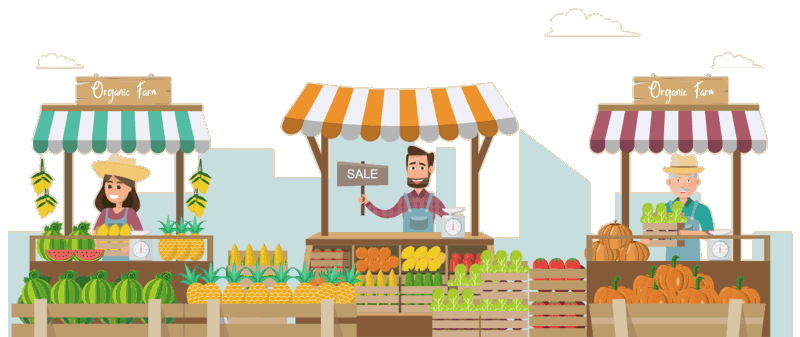 FINAL 2 WEEKS FARMERS MARKETGRIDLEY CITY PARKSATURDAY AUGUST 26, 2023 SEPTEMBER 2, 20237:30 – 9:30am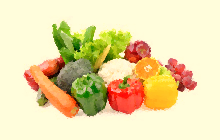 FRESH PRODUCE, BAKED BREAD, CINNAMON ROLLS AND MORE